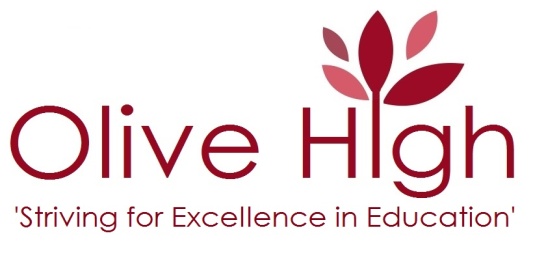 21/09/2020Aslm wr wb,Dear Parent/CarerAs you will be aware, schools across the country have been re-opening following the government guidelines. I am pleased to say that we have had a very successful re-opening and I would like to thank you and your child for adapting to all the changes we have needed to put in place. I am writing to you today to make you aware of our plans should a child or member of staff test positive for COVID-19. Let me stress that we really hope we do not need to use the plan outlined below, but I felt it was important that I shared our plan with all members of our school community just in case. As you may know from the national track and trace programme, people are being asked to self-isolate for 14 days if they are a contact of a person who has tested positive. Outlined below is how a contact is defined in a school context and the process of what will happen in the case of a positive test of a student. If a student does test positive, this unfortunately will mean that for a short period of time we will need to send home all members of the year group. We will then identify the students and staff who are contacts of the person who has tested positive and they will need to self-isolate for 14 days. During the period of self-isolation, work will be set for students who are self-isolating using google classrooms. Students will be expected to access this work at home. I have also included a guide on the things that you need to do if you or your child develops symptoms or are identified as a contact of a person who has tested positive. I would ask that you and your families continue to follow the social distancing guidelines by: • Maintaining social distancing of 2m with individuals outside of your household or support bubble • Washing or sanitising hands regularly • Wearing masks where required • Residents must not socialise with other people outside of their own households or support bubble in private homes and gardens• Following local lockdown regulations where appropriate Once again can I thank you for all your support and please contact school if you have any further questions.Yours faithfullyMl Firasat Razak